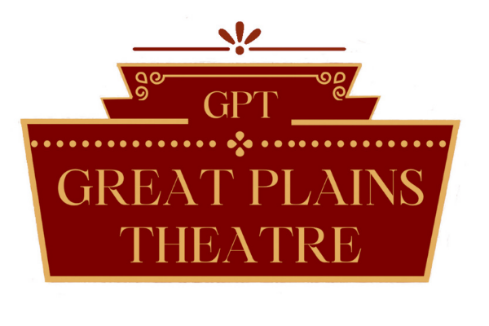 Great Plains Theatre2024 Advertising FormGreat Plains Theatre’s advertising provides your company with an opportunity to benefit your company as well as give back to the region. GPT is a non-profit organization that depends on support from and gives back to its community and region.Company/Business Name: ______________________________________________Contact Name: ________________________________________________________Phone Number: ________________________________________________________E-mail Address: _______________________________________________________Website (if applicable): __________________________________________________Place a mark next to each of the advertising items that you are interested in purchasing as our advertising is based on what you chose and find beneficial for your company.______ Full page Ad in Main Stage Season Playbills– All 5 shows- $750______ Half page Adin Main Stage Season Playbills– All 5 shows - $500______ Quarter page Ad in Main Stage Season Playbills– All 5 shows- $250______ Website Ad – Logo and link on website - $1,200______ Social Media Ad– Logo and verbiage on Facebook & Instagram - $1,000______ Newsletter Ad – Logo and website link in newsletter- $750All advertising options will need to be paid before inclusion of any advertising by GPT. Delays may cause advertising to be omitted and/or published.Advertising that is accepted includes only digital formats such as .JPG, .TIFF, and .PDF. No other formats will be accepted. All content must be provided by the company/business as GPT does not create the content itself. This must be turned in before any advertising begins.___________________________________           ____________________________________        ___________Signature                                                  Printed Name                       DateGreat Plains Theatre Detailed Advertising BreakdownFull page Ad in Main Stage Season PlaybillsAd printed in 5 main stage show playbills –The Wedding Singer, Oliver!, Nunsense, Around the World in 80 Days, and Miracle on 34th StreetPrinted in full colorEach show reaches an audience of 2,000total patrons which equivalates to 10,000 total patrons reached for all shows (not exact – estimate based on the last 5 years of shows)Full page ad = 5” X 7” printed imageHalf page Ad in Main Stage Season PlaybillsAll details listed above in “Full page in Main Stage Season Playbills” are included except sizeHalf page ad = 5” X 3.5” printed imageQuarter page Ad in Main Stage Season PlaybillsAll details listed above in “Full page in Main Stage Season Playbills” are included except sizeQuarter page ad = 2.5” X 3.5” printed imageWebsite AdAd will appear on bottom of home page of website (www.greatplainstheatre.com)Ad will appear in full colorA link will be attached to the image itself to a website of your choosingOur website reaches approximately 1,900 visitors per monthWill remain on website from date of purchase until December 31, 2023Social Media AdAd will appear as a post on the Great Plains Theatre Facebook and Instagram pagesAd will appear in full color of the image provided and MUST also contain verbiage written by the business (no longer than 75 words) and submitted at time of purchaseGPT has over 5,000 followers on Facebook and over 950 followers on InstagramGPT will post 12 times between date of purchase until December 31, 2023, at their own discretionNewsletter AdAd will appear on bottom of Great Plains Theatre’s weekly newsletterAd will appear in full colorA link will be attached to the image itself to a website of your choosingOur newsletter reaches approximately 2,000 subscribers each week Will remain on newsletter each Wednesday from date of purchase until December 31, 2023